Connection to the Energy Trading Spot System (ETSS) Form		Date: Please choose accordingly: Albanian Bidding Zone            					  Kosovo Bidding Zone        ALPEX Member Support Albania					ALPEX Member Support KosovoRruga “Liman Kaba”, Rezidenca Olympic				Rruga "Ali Pashë Tepelena",Shkalla 3, Kati 1, Zyra 1, Tiranë,				 	Kati II, Nr. 1, Vip Tower, Prishtinë,Albania.								Kosovo.		E-mail: trade@alpex.al 						E-mail: trade@alpex.alCompany’s General InfoOption 1: ETSS Web Trader (Web Interface)	YES 	NO 	Option 2: ETSS API (API)	YES ☐	NO ☐	1 When full name is requested, please fill in with the name, surname and father’s name.2 Head of DAM & IDM Markets Trading issues, as declared in form TR-1-F5In case the Member selects Option 2, the request for access to the ETSS via API is equivalent to unconditional acceptance of the ETSS API Terms of Use.The Company undertakes the obligation to inform the respective Member about the processing of their personal data, by handing to them the information of Appendix I.For the Company, (Name of Legal Representative, Position, Signature)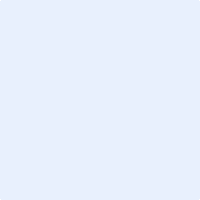 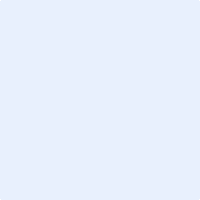 (Company Stamp)APPENDIX IINFORMATION ON THE PROCESSING OF PERSONAL DATA FOR KYC PURPOSESPROVISION OF INFORMATION TO DATA SUBJECTSALPEX, in its capacity as data controller, in accordance with the provisions of the Albanian / Kosovo legislation on the protection of personal data, hereby provides information concerning the personal data processing of the Exchange Member’s key personnel who will be users for ETSS and API (persons who are authorized to sign application forms regarding Exchange Membership issues, compliance officers, traders, clearers, IT responsible persons) (hereinafter “subjects”), in the way described as below.What kind of data do we collect?a) Identification data such as name of userb) Contact details such as user e-mail address and mobile telephone numberWhere do we collect your data from?The aforementioned data are collected directly from the Exchange Member or the Exchange Member’s appointed subjects.Why do we collect your data and how do we process them?Personal data collected in the way described above, in accordance with the applicable legal and regulatory framework.The legal basis of the processing for this purpose is that the processing is necessary in the exercise of official authority and competences vested in ALPEX.Who are the data recipients?ALPEX employees who are responsible for ALPEX Members support, who have been duly informed about the secure processing of your personal data.In addition, recipients of your data are physical and legal persons to whom ALPEX entrusts the performance of specific tasks on its behalf, such as, among others, system maintenance and technical support providers, software service providers, information security service providers (e.g., companies that provide the necessary IT platforms and technical support services) and any employee or agent of ALPEX. Furthermore, the recipients of your personal data may be, on a case-by-case basis supervisory, auditing, independent, judicial, public and/or other authorities and bodies within the scope of their statutory responsibilities, duties and powers, when the transfer to them is required by law or provided for by law.For how long are the data retained?The personal data will be stored by ALPEX for the period of 5 years or for the fulfillment of their purpose, as well as for the necessary period of time required by the legal and/or regulatory authorities or for the time required for ALPEX to exercise its claims and defend its rights and legal interests.How can the subjects exercise their rights?In order to exercise their rights, the subjects may address ALPEX:In writing to: ALPEX Address:Rruga "Ali Pashë Tepelena", Kati II, Nr. 1, Vip Tower, Prishtinë, Kosovo. In writing to: ALPEX Address:Rruga Liman Kaba, Rezidenca Olympic, Shkalla 3, Kati 1, Zyra 1, Tiranë, Albania.Through email to ALPEX: trade@alpex.al How are the subjects’ rights protected?ALPEX protects the data against accidental or unlawful destruction, loss, alteration, unauthorized disclosure or access and any other form of unlawful processing.Company’s trade name:EIC:                                                                                                                                                                                                                 User Details                                                                                                       User Details                                                                                                       User Details                                                                                                       User DetailsUser’s Full name2             User emailUser’s mobile numberActionUser DetailsUser DetailsUser DetailsUser DetailsUser’s Full name 1/2,User’s emailUser’s mobile numberAction